Jídlo je určeno k okamžité spotřebě                                                           Změna jídelníčku vyhrazena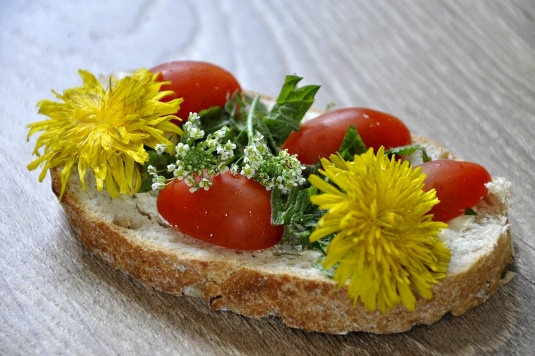 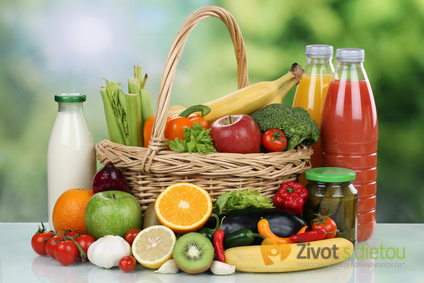 JÍDELNÍ LÍSTEKJÍDELNÍ LÍSTEKJÍDELNÍ LÍSTEKJÍDELNÍ LÍSTEKJÍDELNÍ LÍSTEKJÍDELNÍ LÍSTEKJÍDELNÍ LÍSTEK                                                       22. května – 26. května 2023    -   2. října   201523 .     5 . července  -  9 . července  2010 . června   2010. října  -  16. října 2009                                                       22. května – 26. května 2023    -   2. října   201523 .     5 . července  -  9 . července  2010 . června   2010. října  -  16. října 2009                                                       22. května – 26. května 2023    -   2. října   201523 .     5 . července  -  9 . července  2010 . června   2010. října  -  16. října 2009                                                       22. května – 26. května 2023    -   2. října   201523 .     5 . července  -  9 . července  2010 . června   2010. října  -  16. října 2009                                                       22. května – 26. května 2023    -   2. října   201523 .     5 . července  -  9 . července  2010 . června   2010. října  -  16. října 2009                                                       22. května – 26. května 2023    -   2. října   201523 .     5 . července  -  9 . července  2010 . června   2010. října  -  16. října 2009                                                       22. května – 26. května 2023    -   2. října   201523 .     5 . července  -  9 . července  2010 . června   2010. října  -  16. října 2009PONDĚLÍRohlík, máslová rama, džem, hruška, čokoládové mléko, čaj1a7Bramborová se sýrem, čočka na kyselo, vařené vejce, chléb, sterilovaná okurka, ochucená voda91a3127Chléb, sardinková pomazánka, paprika, čaj1a6471a647ÚTERÝChléb, tvarohová pomazánka s vejci, okurka, mléko, čaj1a673Francouzská s mušličkami, kuřecí nudličky na zelenině, rýže, minerálka, voda912Olejová buchta s kakaem, pomeranč, čaj1a371a37STŘEDAChléb, drůbeží paštika, hrozny, mléko, čaj1a67Rybí s jarní zeleninou, karbenátek s ovesnými vločkami, bramborová kaše, čerstvá zelenina, voda, čaj4931d7Bílá veka sýr žervé, rajče, čaj1a71a7ČTVRTEKKrupicová kaše sypaná grankem, nektarinka, mléko, čaj1a7Hovězí vývar s drobením, bratislavská plec, houskový knedlík, farmářský sirup malina-jahoda, voda1a39127Chléb, salámová pomazánka, kiwi, čaj1a671a67PÁTEKMáslová topinka, mrkev, mléko, čaj1a67Fazolová, žemlovka s jablky, džus, voda1a937Rohlík, smetanový sýr, jablko, čaj1a71a7